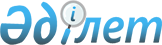 Об образовании избирательных участков
					
			Утративший силу
			
			
		
					Решение акима города Сарани Карагандинской области от 21 ноября 2011 года N 03. Зарегистрировано Управлением юстиции города Сарани Карагандинской области 21 ноября 2011 года N 8-7-124. Утратило силу решением акима города Сарани Карагандинской области от 6 марта 2014 года № 01      Сноска. Утратило силу решением акима города Сарани Карагандинской области от 06.03.2014 № 01 (вводится в действие со дня его первого официального опубликования).

      В соответствии со статьей 23 Конституционного Закона Республики Казахстан от 28 сентября 1995 года "О выборах в Республике Казахстан", руководствуясь статьями 33, 37 Закона Республики Казахстан от 23 января 2001 года "О местном государственном управлении и самоуправлении в Республике Казахстан", аким города Сарани РЕШИЛ:



      1. Образовать избирательные участки по городу Сарани и поселку Актас согласно приложению к настоящему решению.



      2. Контроль за исполнением настоящего решения возложить на руководителя аппарата акима города Сарани Бородину Е.И.



      3. Настоящее решение вводится в действие с момента официального опубликования.      Аким                                       В. Иванов

Приложение

к решению акима города Сарани

от 21 ноября 2011 года N 03 

Избирательные участки по городу Сарани и поселку Актас Избирательный участок N 408      Центр: производственный кооператив "Энергоуголь", город Сарань, улица Победы, дом 28а.

      В границах: улица Чкалова, нечетная сторона, дома: 1, 3, 5, 5а, 7, 9, 11, 13, 15, 17, 19, 21, 23, 25, 27, 29, 31, 33, 35;

      улица Шахтерская, дома: 45, 47, 32, 32а, 34а, нечетная сторона, дома: 49, 51, 53, 55, 57, 59, 61, 63, 65, 67, 69, 71, 73, четная сторона, дома: 36, 38, 40, 42, 44, 46, 46а, 48, 48а, 50, 50а, 52, 52а, 54, 54а, 56, 56а, 58, 58а, 60, 62, 64, 66, 68, 70, 72, 74;

      улица Победы, четная сторона, дома: 2, 4, 6, 8, 10, 12, 14, 16, 18, 20, 22, 24, 26, 28, 30, 32, 34, 34а, 36, 36а, 38, 38а, нечетная сторона, дома: 1, 3, 5, 7, 9, 11, 13, 15, 17, 19, 19а, 21, 23, 25, 27, 29, 31, 33, 35, 37, 39, 41;

      улица Огородная, четная сторона, дома: 2, 4, 6, 8, 10, 12, 14, 16, 18, 20, 22, 24, 26, 28, 30, 32, 34, 36, 38, 40, 42, 44, 46, 48, 50, 52, 54, 56, 58, 60, 62, 64, 66, 68, 70, 72, нечетная сторона, дома: 1, 3, 5, 7, 9, 11, 13, 15;

      улица Жамбыла, четная сторона, дома: 2, 4, 6, 8, 10, 12, 14, 16, 18, 18а, 18б, 20, 22, 24, 26, 28, 30, 32, 34, 36, 38, 40, 42, 44, нечетная сторона, дома: 1, 3, 5, 7, 9, 11, 13, 15, 17, 17а, 19, 19б, 21, 23, 23а, 25, 25а, 27, 29, 31, 33, 35, 37, 39, 41, 43, 45, 47, 49, 51, 53;

      улицы: Безымянная, Водоканальная, Капитальная, Тимирязева, Коминтерна, Черняховского, Трудовая, Пирогова, Комсомольская, Мира, Калинина, Стадионная, Заречная, Челюскина, Кирова;

      переулки: Безымянный, Водоканальный;

      поселок Сокур;

      улица Московская, дома: 2, 4, 6, 8, 10, 12. Избирательный участок N 409      Центр: государственное учреждение "Средняя общеобразовательная школа N 1", город Сарань, улица Жамбыла, дом 50.

      В границах: улица Жамбыла, четная сторона, дома: 46, 48, 50, 52, 54, нечетная сторона: 55, 55а, 57, 57а, 59;

      улица Кабыша Жакенова, дома: 17, 19, 21, 23;

      улица Московская, дома: 1, 3, 5. Избирательный участок N 410      Центр: коммунальное государственное казенное предприятие "Саранский гуманитарно-технический колледж имени Абая Кунанбаева", город Сарань, проспект Ленина, дом 14.

      В границах: улица Победы, нечетная сторона, дома: 43, 45, 47, 49, 51, 53, 55, 57, 59, 61, 63, 65, четная сторона, дома: 40, 40а, 42, 42а, 44, 46, 48, 50, 52, 54, 56, 58, 60, 62, 64, 66;

      улица Саранская, четная сторона, дома: 2, 4, 6, 8, 10, 12, 14, 16, 18, 20, 22, 24, 26, нечетная сторона, дома: 1, 3, 5, 7, 9, 11, 13, 15, 17, 19, 21, 23, 25;

      улица Чкалова, нечетная сторона, дома: 55, 57, 57а, 59, 61, 63, 65, 67, 69, 71, 71а, 71б, 73;

      улица Жамбыла, четная сторона, дома: 56, 58, 60, 62, 64, 66, нечетная сторона, дома: 63, 65, 67, 67а;

      проспект Ленина, дома: 1, 2, 3, 4, 5, 6, 7, 8, 9, 10, 11, 12;

      улица Кабыша Жакенова, нечетная сторона, дома: 1, 3, 3а, 5, 7, 9, 11, 13, 15, четная сторона, дома: 2, 4, 6, 8, 8а, 10, 12, 14, 16;

      улица Елизаветы Зиминой;

      Общежитие коммунального государственного казенного предприятия "Саранский гуманитарно-технический колледж имени Абая Кунанбаева". Избирательный участок N 411      Центр: государственное учреждение "Средняя общеобразовательная школа N 17", город Сарань, улица Абая, дом 25а.

      В границах: улица Абая, нечетная сторона, дома: 11, 13, 15, 17, 21, 23, 25, 27, 29, четная сторона, дома: 20, 22, 24;

      улица Жангали Кужанова, дома: 13, 15, 17, 19, 21. Избирательный участок N 412      Центр: государственное учреждение "Средняя общеобразовательная школа N 4", город Сарань, улица Жамбыла, дом 72.

      В границах: улица Жамбыла, нечетная сторона, дома: 71, 71а, 73, 75, 77, 79, 81, 83, 85, 87, 89, 91, 93, 95, 97, 99, 101, 103, 105, 107; четная сторона, дома: 74, 76, 78, 80, 82, 84, 86, 88, 90, 92, 94, 96, 98, 100, 102, 104, 106, 108;

      улица Жангали Кужанова, нечетная сторона, дома: 3, 5, 7, 9, 11, четная сторона дома, дома: 2, 4, 4а, 6, 8, 10;

      улица Абая, нечетная сторона, дома: 1, 3, 5, 7, 9, четная сторона, дома: 2, 4, 6, 8, 10, 12, 14, 16;

      улица Победы, нечетная сторона, дома: 71, 73, 75, 77, 79, 81, 83, 85, 87, 89, 91, 93, 95, 97, 99, 101, 103, 105, 107, 109, 111, 113, четная сторона, дома: 68, 70, 72, 74, 76, 78, 80, 82, 84, 86, 88, 90, 92, 94, 96, 98;

      улица Чкалова, нечетная сторона, дома: 75, 77, 79, 81, 83, 85, 87, 89, 91, 93, 95, 97, 99, 101, 103, четная сторона, дома: 2, 4, 6, 8, 10, 12, 14, 16, 18, 20;

      улица Горького, улица Доковская, улица Рабочая дома: 1, 3, 4, 5, 6, 7, 8, 9;

      улица Гастелло, дома: 1, 2, 3, 4, 5, 6, 7, 8, 9, 10, 11, 12, 13, 14, 15, 16, 17, 19;

      улица Солнечная, нечетная сторона, дома: 1, 3, 5, 7, 9, четная сторона, дома: 2, 4, 6, 8, 10, 12, 14;

      переулки: Волынский, Озерный, Больничный;

      улица Карагандинская. Избирательный участок N 413      Центр: государственное учреждение "Средняя общеобразовательная школа N 6" (правое крыло), город Сарань, микрорайон 1 "А", дом 26.

      В границах: микрорайон 1 "А", дома: 1, 2, 3, 4, 5, 8, 8а, 9, 10, 11, 12, 13, 16, 17, 18, 19, 21, 22. Избирательный участок N 414      Центр: государственное учреждение "Средняя общеобразовательная школа N 6" (левое крыло), город Сарань, микрорайон 1 "А", дом 26.

      В границах: микрорайон 1 "А", дома: 23, 24, 25; микрорайон "Горняк", дома: 1, 10, 11, 12, 123, 124, 125, 126, 127, 129, 13, 130, 131, 132, 133, 137, 138, 139, 14, 142, 143, 144, 146, 15, 16, 165, 169, 17, 170, 18, 19, 2, 20, 21, 22, 23, 24, 25, 27, 28, 29, 3, 30, 31, 32, 33, 34, 35, 36, 37, 38, 4, 40, 41, 42, 43, 44, 45, 46, 47, 49, 50, 51, 52, 53, 54, 55, 56, 57, 58, 61, 62, 63, 64, 65, 66, 67, 68, 69, 70, 71, 72, 73, 75, 8, 83, 84, 85, 87, 9, 96. Избирательный участок N 415      Центр: государственное учреждение "Областная специальная школа - интернат N 5 для детей с ограниченными возможностями в развитии", город Сарань, улица Жамбыла, дом 112.

      улицы: Кошевого, Кутузова, Свердлова, Макаренко, Труда, Южная, Степная, Луговая, Набережная, Казахская, Зеленая, Гоголя;

      переулки: Северный, Первый, Садовый, Бульварный, Западный, Труда, Гоголя, Крайний, Центральный проезд;

      улица Рабочая, дом 2. Избирательный участок N 416      Центр: государственное учреждение "Средняя общеобразовательная школа-интернат N 7", город Сарань, микрорайон 2, дом 15а.

      В границах: микрорайон 2, дома: 9, 21а, 34, 15а, 32, 33; микрорайон 3, дома: 21, 22, 151, 148, 134, 133, 131, 128, 130, 152, 153, 150, 149; микрорайон 3, дома: 1, 2, 5, 6, 7, 12, 13;

      микрорайон "Химик", дома: 1, 2, 3, 4, 5, 6, 7, 8, 9, 10, 11, 12, 13, 14, 15, 16, 17, 18, 19, 20, 21, 22, 23, 24, 25, 26, 27, 28, 29, 30, 31, 32, 33, 34, 35, 36, 37, 38, 39, 40, 41, 42, 43, 44, 45, 46, 47, 48, 49, 50, 51, 52, 53, 54, 55, 56, 57, 58, 59, 60, 61, 62, 63, 64, 65, 66, 67, 68, 69, 70, 71, 72, 73, 74, 75, 76, 77, 78, 79, 80, 81, 82, 83, 84, 85, 86, 87, 88, 89, 90, 91, 92, 93, 94, 95, 96, 97, 98, 99, 100, 101, 102, 103, 104, 105, 106, 107, 108, 109, 110, 111, 112, 113, 114, 115, 116, 117, 118, 119, 120, 121, 122, 123, 124;

      дома станции "Жосалы". Избирательный участок N 418      Центр: коммунальное государственное казенное предприятие "Областное специализированное лечебно-профилактическое учреждение", город Сарань, улица Чкалова, дом 73.

      В границах: коммунальное государственное казенное предприятие "Областное специализированное лечебно-профилактическое учреждение". Избирательный участок N 421      Центр: государственное учреждение "Профессиональный лицей N 4" город Сарань, улица Кольцевая, дом 12.

      В границах: улица Чкалова, четная сторона, дома: 22, 24, 26, 28, 30, 32, 34, 36, 38, 40, 42, 44, 46, 48, 50, 52, 54, 56, 58, 60;

      улица Гастелло, нечетная сторона, дома: 21, 23, 25, 27, 29, 31, 33, 35, 37, 39, 41, 43, 45, 47, 49, 51, 53, 55, 57, 59, 61, четная сторона, дома: 18, 20, 22, 24, 26, 28, 30, 32, 34;

      улица Солнечная, нечетная сторона, дома: 11, 13, 15, 17, 19, 21, 23, 25, 27, 29, 31, 33, 35, 37, 39, четная сторона, дома: 16, 18, 20, 22, 24, 26, 28, 30, 32, 34, 36, 38, 40, 42;

      улица Юности, нечетная сторона, дома: 27, 29, 31, 33, 35, 37, 39, 41, 43, 45, 47, 49, 51, 53, четная сторона, дома: 2, 4, 6, 8, 10, 12, 14, 16, 18, 20, 22, 24, 26;

      улица Рабочая, четная сторона, дома: 4, 6, 8, 10, 12, 14, 16, 18, 20, 22, 24, 26, 28, 30, 32, 34, 36, 38, 40, 42, 44, 46, 48, 50, 52, 54, 56, 58, 60, 62, 64, 66, 68, 70, 72, 74, 76, 78, 80;

      улицы: Дружбы, Фестивальная, Студенческая, Матросова, Угольщиков, Кольцевая, Веселая, Расковой, Осипенко, Амурская, Ньютона, Чудесная, Пролетарская, Пограничная, Менделеева, Киевская, Энгельса, Довженко, Буденного, Комарова, Котовского, Мересьева, Лазо, Рокоссовского, Щорса, Пархоменко;

      переулок Просторный;

      улицы: Станционная, Маяковского, Островского, Арычная, Новая, Крайняя, Химиков, Центральная подстанция поселок. Избирательный участок N 422      Центр: товарищество с ограниченной ответственностью "Kascentrelektroprovod", город Сарань, улица Шахтерская, дом 30а.

      В границах: улица Шахтерская, четная сторона, дома: 2, 4, 6, 8, 10, 10а, 10б, 12, 14, 16, 18, 20, 22, 24, 26, 28, 30, нечетная сторона, дома: 1, 3, 5, 7, 9, 11, 13, 15, 17, 19, 21, 23, 25, 27, 29, 31, 33, 35, 37, 39, 41, 43;

      улицы: Молодежная, Жуковского, Октябрьская, Коммунальная, Строительная, Тургенева;

      улица Чкалова, нечетная сторона, дома: 37, 39, 41, 43, 45, 47, 49, 51, 53;

      переулки: Межквартальный, Строительный, Средний. Избирательный участок N 423      Центр: государственное учреждение "Средняя общеобразовательная школа N 2", город Сарань, улица Ушакова, дом 8/1.

      В границах: улицы: Цимлянская, Спортивная, Панфилова, Некрасова, Амангельды, Красноармейская, Казахстанская, Ватутина Проточная, Арбатская, Шевченко, Крылова, Индустриальная, Ибаррури, Нуркена, Клары Цеткин, Кузнечная, Цветная, Вахтерская, Ударная, Чапаева, Шмидта, Высоковольтная, Пушкина, Зои Космодемьянской, Угольная, Восточная, Павлова, Ушакова;

      переулки: Зои Космодемьянской, Вахтерский; Проезд Цветной;

      улицы: Асфальтная, Красина, Фабричная, Верхняя, Горняков, Нагорная, Линейная, Дубовская, Фурмана, Аульная, Горно-Спасательная, Клубная;

      переулки: Верхний, Дубовский, Нагорный;

      проезды: Железнодорожный, Аварийный;

      поселок шахты 105;

      улица Лермонтова;

      переулок Асфальтный. Избирательный участок N 424      Центр: шахта "Саранская".

      В границах: улицы: Промышленная, Магистральная, Проходческая, Совхозная, Геологическая, Морозова, Разведчиков; переулки: Первый Морозова, Третий Совхозный; все дома при шахтах "Дубовская" и "Саранская";

      улицы: Арычная, Шоссейная, Алмаатинская, Сакена. Избирательный участок N 425      Центр: государственное учреждение "Средняя общеобразовательная школа N 16", поселок Актас, улица Космическая, дом 11.

      В границах: поселок Актас, улица Ленинградская, дома: 2, 4, 6, 8, 10, 12, 16, 18, 20, 22, 24;

      улица Космическая, четная сторона, дома: 2, 4, 6, 8, 10, 12, 16, 18а, 16а, нечетная сторона, дома: 9, 13, 15, 17;

      улица Городская, четная сторона, дома: 2, 4, 6, 8, 10, 12, 16;

      улица Ковыльная, четная сторона, дома: 16, 18, 20, 22, 24, 26, 28, 30, 32, 34, 36, 38, 40, 42, 44, нечетная сторона, дома: 19, 21, 23, 25, 27, 29, 31, 33, 35, 37, 39, 41, 43;

      улица Привольная, четная сторона, дома: 56, 58, 60, 62, 64, 66, 68, 70, 72, 74, 76, 78; переулок Ковыльный, Ковыльный тупик;

      улица Ленинградская, дома: 23, 25, 26, 27, 26а. Избирательный участок N 426      Центр: государственное учреждение "Средняя общеобразовательная школа N 13", поселок Актас, улица Бородина, дом 7.

      В границах: поселок Актас, улица Транспортная, дома: 1, 2, 3, 4, 5, 6, 7, 8, 8а, 9, 10, 11, 12, 13, 14, 15, 16, 17, 18, 19, 20, 21, 22, 23, 24;

      улица Привольная, четная сторона, дома: 26, 28, 30, 32, 34, 36, 38, 40, 42, 44, 46, 48, 50, 52, 54, 56, 58, 60, нечетная сторона, дома: 1, 3, 5, 7, 9, 11, 13, 15, 17, 25, 27, 29, 31, 33, 35, 37, 39, 41, 43, 45, 47, 49, 51, 53, 55, 57, 59, 61, 63, 65, 67, 67а, 69, 69а, 71, 73, 73а, 75;

      улица Гражданская, четная сторона, дома: 2, 4, 6, 8, 10, 12, 14, 16, 18, 20, 22, 24, 26, 28, 30, 32, 34, 36, 38, 40, 42, 44, 46, 48, 50, 52, 54, нечетная сторона, дома: 7, 9, 11, 13, 13а, 23, 25, 27, 29, 31, 33, 35, 37, 39, 41, 43, 45, 47, 49, 51, 53, 55;

      переулок Шевцовой, четная сторона дома: 2, 4, 6, 8, 10, 12, 14, 16, нечетная сторона, дома: 3, 5, 7, 9, 11, 13, 15, 17;

      улица Лихачева, нечетная сторона, дома: 1, 3, 5, 7, 9, 11, 13, 15;

      переулки: Чайковского, Громовой, Батумский, первый и второй Гражданский, Саратовский, дома: 1, 2, 3, 4;

      дома подстанции шахта "Актасская";

      улица Ковыльная, нечетная сторона, дома: 1, 3, 5, 7, 9, 11, 13, 15;

      улица Космическая, нечетная сторона, дома: 1, 3, 5, 7;

      улицы 8 Марта, Первомайская, дом 16б;

      улица Кржижановского, нечетная сторона, дома: 1, 3, 5, 7, 9, 11, 13, 15, 16, 17. Избирательный участок N 427      Центр: коммунальное государственное казенное предприятие "Культурно-досуговый центр поселка Актас" (спортивный зал), поселок Актас, улица Кржижановского.

      В границах: поселок Актас, улица Гастелло, дома: 12, 16;

      улица Кржижановского, дома: 20, 21, 23;

      улица Ковыльная, дома: 2, 4, 6, 8;

      улица Первомайская, дом 13;

      микрорайон 1, дома: 1, 2, 3, 4, 5, 6, 7. Избирательный участок N 428      Центр: коммунальное государственное казенное предприятие "Культурно-досуговый центр поселка Актас" (малый зал), поселок Актас, улица Кржижановского.

      В границах: поселок Актас, улица Кржижановского, дома: 18, 27а, 29;

      улица Гастелло, дома: 18, 18а, 18б, 20, 22;

      улица Первомайская дома: 4, 6, 8, 12, 14а, б, в. Избирательный участок N 429      Центр: государственное учреждение "Средняя общеобразовательная школа N 13", поселок Актас, улица Бородина, дом 7.

      В границах: поселок Актас, улица Привольная, четная сторона, дома: 2, 4, 6, 8, 10, 12, 14, 16, 18, 20, 24, 26;

      улица Кржижановского, дома: 12, 14;

      улица Гастелло, дома: 2, 4, 6, 8, 10;

      улица Первомайская, дома: 1, 2, 3, 5, 7, 9, 10;

      переулок Бородина, четная сторона, дома: 2, 4, 6, 8, 10, 12, 14, 16, 18, 20, 22, 24, нечетная сторона, дома: 3, 5;

      улица Саратовская, дома: 1, 2, 3, 4, 5, 6, 7, 8, 9, 10, 11, 12, 13, 14, 15, 16, 17, 18, 19, 20, 21, 22, 23, 24, 25, 26, 27, 28, 29, 30, 31, 32, 33, 34, 35, 36, 37, 38, 39, 40, 41, 42, 43, 44, 45, 46;

      Сабурханская подстанция и подстанция шахты имени Кузембаева; станция "Сабурханская";

      подстанция "Бытовая". Избирательный участок N 430      Центр: коммунальное государственное казенное предприятие "Центральная больница города Сарани", город Сарань, улица Саранская, дом 28а.

      В границах: коммунальное государственное казенное предприятие "Центральная больница города Сарани".
					© 2012. РГП на ПХВ «Институт законодательства и правовой информации Республики Казахстан» Министерства юстиции Республики Казахстан
				